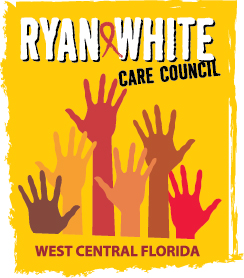 WEST CENTRAL FLORIDA RYAN WHITE CARE COUNCILHEALTH SERVICES ADVISORY COMMITTEECHILDREN’S BOARD OF HILLSBOROUGH COUNTY, TAMPATHURSDAY, DECEMBER 15, 20161:30 P.M. – 3:00 P.M.MINUTESCALL TO ORDERThe meeting was called to order by Priya Rajkumar at 1:33 PM.  ATTENDANCEMembers Present: Priya Rajkumar, Bernice McCoy, Jim Roth, Peggy WallaceMembers Absent: Nicole Frigel, Maribel MartinezGuests Present: Vicky Kenyon, Elizabeth RuggRecipient Staff Present: Collette LawsonLead Agency Staff Present: Demarcus Holden Health Council Staff Present:  Lisa Nugent, Katie ScusselCHANGES TO AGENDAThere were no changes to the agenda at this time.ADOPTION OF MINUTESThe minutes for March 17, 2016 were approved (M: Roth, S: Wallace).The minutes for June 16, 2016 were approved (M: Roth, S: Wallace).CARE COUNCIL REPORTThe Care Council met on December 7, 2016. The meeting was abbreviated to hold the annual member training domestic violence. Nolan Finn brought a Part B Reallocation Request, which was approved by the Care Council. David Cavalleri presented on the 2015-2016 Part A Assessment of the Administrative Mechanism. The Care Council approved Cavalleri’s report. ELECTION OF CHAIR AND CO-CHAIRPriya Rajkumar nominated Peggy Wallace for Chair and Bernice McCoy for Co-Chair. Peggy and Bernice accepted the nominations and the motion passed by acclamation. MEETING TIME, DAY, LOCATIONMembers voted to keep the current meeting time, day, and location: quarterly on the third Thursday of the month at 1:30 PM at The Children’s Board of Hillsborough County (M: Wallace, S: Roth).COMMITTEE WORK PLANMembers reviewed the current work plan and suggested minor changes. Under Comprehensive Plan Objective 8A, monitoring the survey of public providers of primary care given by Quality Management will be due yearly. Under Comprehensive Plan Objective 8E, language has been changed to combine the second and third tasks. Members discussed adding items pertaining to the hepatitis C coinfection pilot plan and test and treat to the work plan. Members discussed some concerns over test and treat strategies in regards to client readiness. Members discussed whether these items were under the purview of this committee. Members accepted the changes to the work plan (M: Roth, S: Wallace).QUALITY MANAGEMENT UPDATE  The last Quality Management meeting was in September. The group discussed the grant application and the performance measure reports. The group will next meet on December 16, 2016 where they will participate on a call on the transition to e2Hillsborough. The results of the Client Satisfaction Survey will be discussed at the March meeting.MEDICAL EXEMPTION PROCESSDemarcus Holden discussed the medical exemption process for the local AIDS Drug Assistance Program (ADAP) and the delays experienced due to the recent hurricanes. Members discussed the need to update the outdated form. Part A and Part B will work together to update the medical exemption form and will distribute it to case managers. AFFORDABLE CARE ACT/ADAP UPDATEPeggy Wallace mentioned there is a current list of 2017 ACA ADAP-approved plans that was distributed to case management and other providers. Elizabeth Rugg discussed the Case Manager Training held in November that provided case managers with tools for assisting clients signing up for ACA health plans.Members discussed concerns about a possible repeal of the ACA and the impacts it could have on clients. ANNOUNCEMENTS/COMMUNITY CONCERNSThere were no further announcements or community concerns.ADJOURNMENT There being no further business to come before the Committee, the meeting was adjourned at 2:35 p.m. 